The Folkestone Grammar School for Girls UNIFORM LIST - ORDER FORM - 2022 POST AND PACKING PRICE CONFIRMED WHEN PAYMENT IS MADE…………….TIMED COLLECTION OPTION AVAILABLE…………PLEASE FILL IN YOUR REQUIREMENTS ABOVE AND DETAILS BELOW.PLEASE THEN E-MAIL OR POST TO US. WE WILL THEN PHONE YOU FOR PAYMENT BY CARD OR BY BACS TRANSFER. THANK YOU.PUPIL’S NAME............................................                             YEAR GROUP…………………………….ADDRESS.....................................................................................................................................................………………………………………………………………………………………………………………………………………………………………….TEL NO: .......................................       PARENT/GUARDIAN’S NAME.............................................................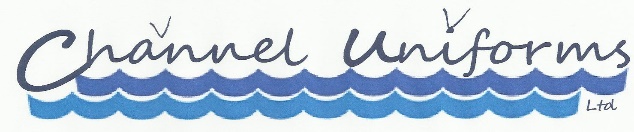 118 Sandgate Road Folkestone Kent CT20 2BW Tel: 01303 487075 or 01303 847185Virtual appointment: Save the following number to your phone then dial using WhatsApp video call 07538683783                              E-mail: channeluniforms@live.co.uk    www.channeluniforms.co.uk                                                         DESCRIPTIONSIZESPRICESIZEREQUIREDQUANTITYCOSTNavy blazer with school logo Chest;      28”                  30”                   32”                  34”36”                  38” 40”                  42” 44”                    £31.00£34.99£36.99£38.99£42.00£42.00Navy  v/neck jumperChest; 30” 32”             34”            36” 38” 40”            42” 44” 46”£14.99£15.99£17.99£18.99White Open neck ¾ sleeve blouses (Twin pack)  30, 32, 34, 36£18.50School Kilt Waist size in inches                      From£36.99Summer polo shirts with school logo9/10 ,11/12 13Small, Medium, Large£9.99£10.50£14.00 PE Polo shirtNavy sky and white trim30” , 32”34” , 36”£16.99£18.99Navy PE Hooded Sweatshirt with school logo9/10 ,11/12 ,13Small, Medium, Large£13.99£18.99Navy/Sky/White PE Skort24”, 26” , 28” ,30”£16.00£18.00Iron on  Name TapesQuantity: 50                 £5.50Craft apron             One size£4.50Gum shield         Jnr/snr£3.00Shin Pads (with ankle protector)            Jnr/snr£8.50Post & Packing             From£3.75